Sevgili çocuklar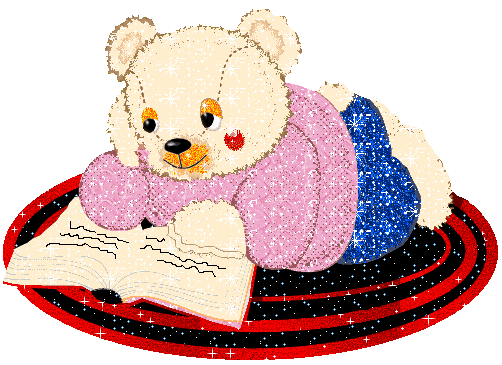 Bu sizler için hazırlanmış çıktılar resim dosyası.Umarım beğenirsiniz… 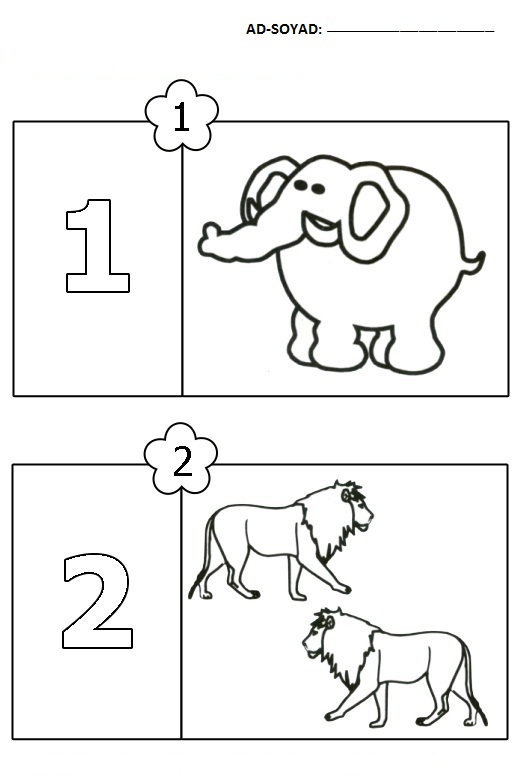 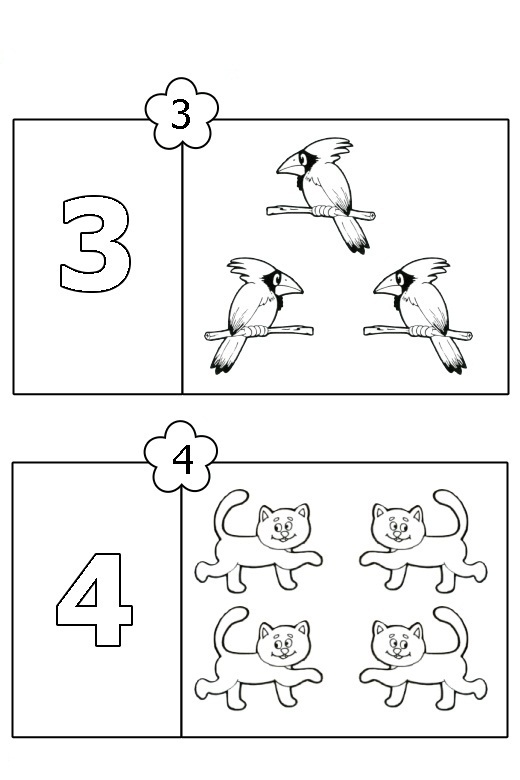 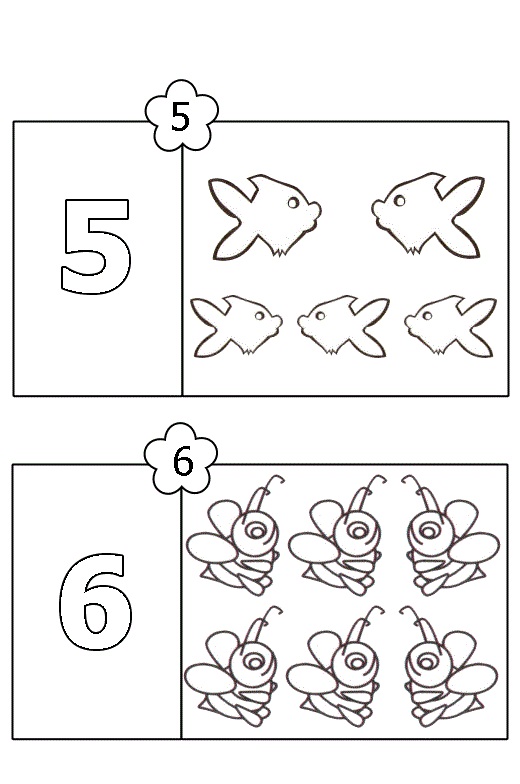 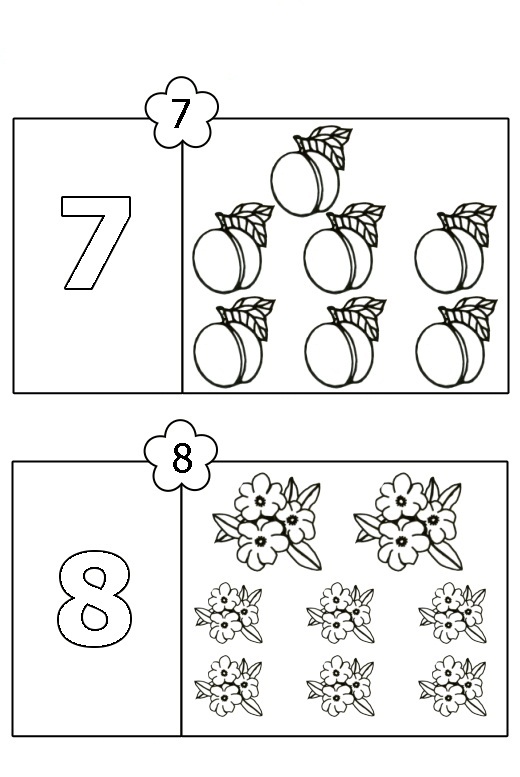 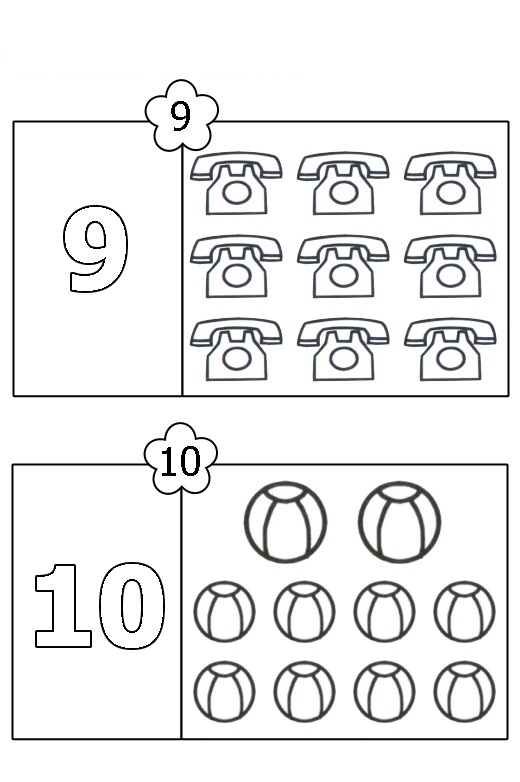 Yukarıdakileri boyayınız ve veliniz ile sayıları tekrarlayınız.